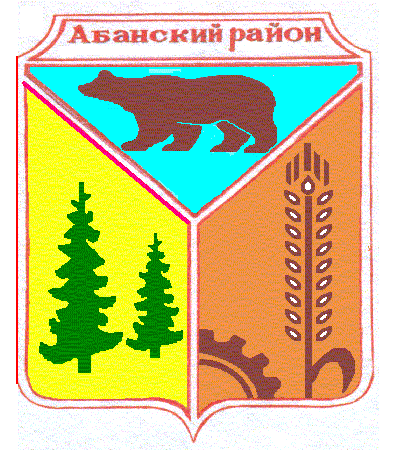 КРАСНОЯРСКИЙ КРАЙ
АБАНСКИЙ  РАЙОНДОЛГОМОСТОВСКИЙ СЕЛЬСКИЙ СОВЕТ ДЕПУТАТОВРЕШЕНИЕ27.03.2017г.                                с. Долгий Мост                                    № 20-49р           Об отмене Решения Долгомостовского сельского Совета депутатов от 15.08.2016 №13-31р «Об утверждении Положения о порядке создания, реорганизации, изменения типа и ликвидации, муниципальных учреждении»Согласно, заключения  Управления Губернатора Красноярского края по организации взаимодействия с органами местного самоуправления от 06.02.2017 № 24-01291  , в отношении Решения  Долгомостовского сельского Совета депутатов от 15.08.2016 №13-31р «Об утверждении Положения о порядке создания, реорганизации, изменения типа и ликвидации, муниципальных учреждении» Устава Долгомостовского сельсовета Абанского района  Красноярского края, Долгомостовский сельский Совет депутатов РЕШИЛ2. Признать утратившим силу Решения Долгомостовского сельского Совета депутатов от 15.08.2016 №13-31р «Об утверждении Положения о порядке создания, реорганизации, изменения типа и ликвидации, муниципальных учреждении»3.Решение вступает в силу в день, следующий за днем официального опубликования  в газете  «Ведомости Долгомостовского сельсовета» подлежит   размещению на официальном сайте администрации Долгомостовского сельсовета.ПредседательДолгомостовского сельского Совета депутатов                          Т.А.Иванова                                 Глава Долгомостовского сельсовета                                   Н.И.Шишлянникова